                    THATTA YOUTH DEVELOPMENT ORGANIZATION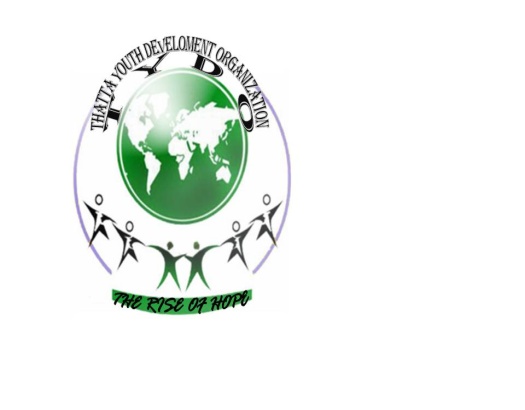  T Y D OMEMBERSHIP FORM    Member’s Name:      Father’s Name:     Cast:   	 	             Sex: 	   				            Blood Group:  	    Date of Birth:     Contact No:      C.N.I.C No:      Qualification:               E-Mail Address:      Permanent Address: AGREEMENT AND SIGNATURE:  By submitting this application, I affirm that the facts set forth in it are true and complete. I understand   that if I am accepted as a volunteer or member, any false statements, omissions, or other misrepresentations made by me on this application may result in my immediate dismissal.           ________________________			                	 ________________________     Applicant Signature					President Signature-----